Уроки пожарной безопасности для школьников Центрального района Формирование пожаробезопасного образа жизни у подрастающего поколения является одной из важных задач, которая стоит перед сотрудниками МЧС. В рамках данной работы инспекторами Отдела надзорной деятельности и профилактической работы Центрального района проводятся в том числе и уроки для школьников.Так, инспекторы в очередной раз побывали в гостях у учеников ряда школ района и напомнили основные правила пожарной безопасности. Ребята вместе с сотрудниками МЧС вспомнили основные причины возникновения пожаров, порядок действий при возгорании, правила использования первичных средств пожаротушения. В ходе проведения уроков школьникам напомнили о правилах пожарной безопасности в весенне-летний пожароопасный период, а также рассказали о героической профессии спасателя. На все вопросы ребят сотрудники МЧС дали развернутые ответы.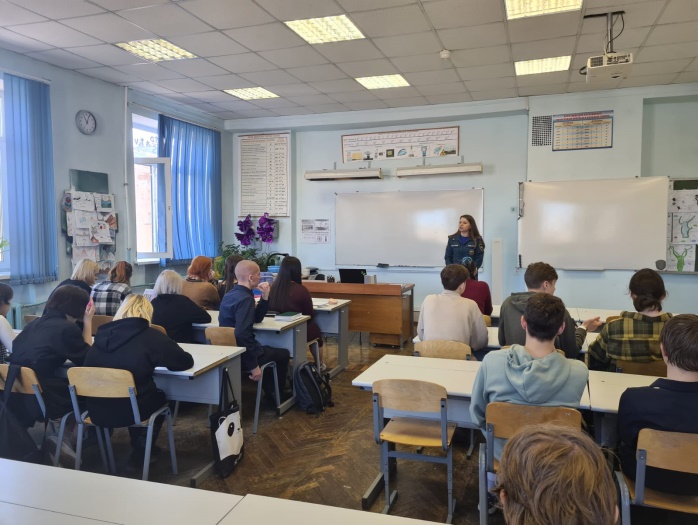 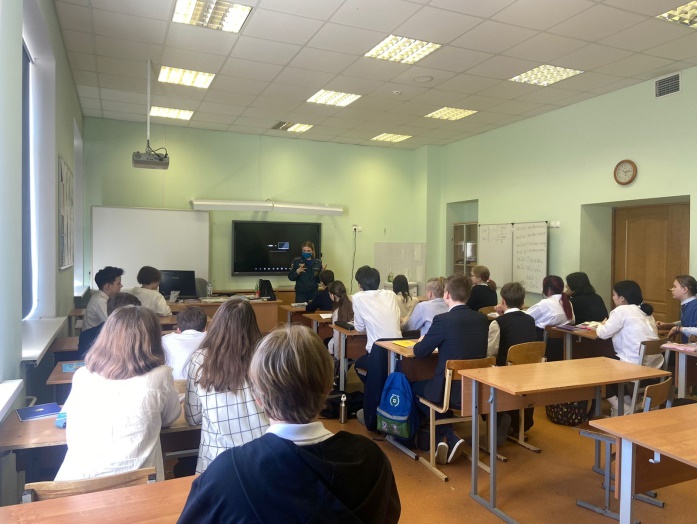 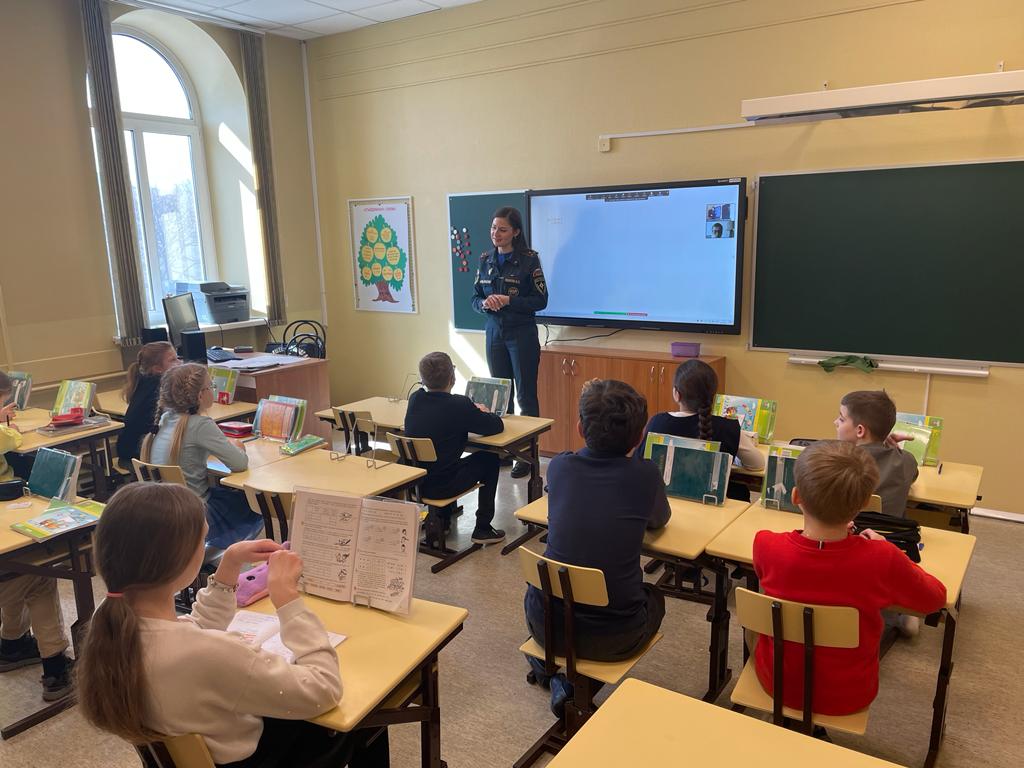 